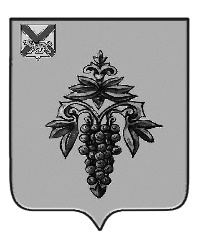 ДУМА ЧУГУЕВСКОГО МУНИЦИПАЛЬНОГО ОКРУГА Р Е Ш Е Н И Е	В соответствии с Уставом Чугуевского муниципального округа, Регламентом Думы Чугуевского муниципального округа, Дума Чугуевского муниципального округаРЕШИЛА:	1. Утвердить прилагаемый Отчет о деятельности Думы Чугуевского муниципального округа за период январь 2021 года по декабрь 2021года.	2. Настоящее решение вступает в силу со дня его принятия и подлежит размещению на официальном сайте Чугуевского муниципального округа.Председатель ДумыЧугуевского муниципального округа                                       	Е.В. ПачковПриложение к решению Думы Чугуевского муниципального округа от 21.01.2022г. № 319ОТЧЁТо деятельности Думы Чугуевского муниципального округаза период январь 2021 года по декабрь 2021годаУважаемые депутаты и приглашённые!Дума первого созыва избрана 15 марта 2020 года в составе 13 депутатов сроком на пять лет, приступила к осуществлению своих полномочий 23 марта 2020 года. В сентябре 2021 года по двум округам были проведены дополнительные выборы, по результатам которых депутатами Думы Чугуевского муниципального округа первого созыва были избраны Мокробородов Юрий Юрьевич и Олесик Вадим Николаевич. Дума округа осуществляет свои полномочия в правомочном составе. В соответствии с Уставом Чугуевского муниципального округа основной формой работы Думы являются заседания. Насыщенными были все повестки дня заседаний Думы округа, ни одно из направлений деятельности органов местного самоуправления округа не осталось без внимания. В 2021 году представительный орган округа решал вопросы, отнесенные к его компетенции. Основная деятельность Думы — это принятие правовых актов, устанавливающих правила, обязательные для исполнения на территории Чугуевского муниципального округа. В 2021 году состоялось 16 заседаний, из них 4 внеочередных. Всего за отчетный период   2021 году Думой, на которых принято 173 решения, из них:По Уставу - 4; по бюджету, налогам и финансам – 19по социальной политике - 21;по контрольной деятельности -3по протестам и требованиям прокуратуры - 8иные - 118. Все заседания Думы, за исключением внеочередного ноябрьского, проводились в открытом режиме с участием представителей прокуратуры и средств массовой информации. Благодарю депутатов за хорошую явку на заседания Думы. По значимым вопросам как утверждение бюджета, отчетов о его исполнении, внесении изменений в Устав муниципального образования «Чугуевский муниципальный округ» в обязательном порядке проводились публичные слушания, с опубликованием проектов решений на сайте Чугуевского муниципального округа и в деловом приложении к районной газете «Наше время».       Большое внимание депутатами уделялось работе над проектами нормативно-правовых актов, связанных с разработкой и исполнением бюджета округа, что помогло оперативной работе заседаний Думы, согласованию депутатами чёткой и взвешенной позиции, и как следствие, принятие Думой обоснованных решений. Процедура рассмотрения проектов муниципальных правовых актов по бюджету, налогам и финансам проходила согласно Положению о бюджетном устройстве и бюджетном процессе в Чугуевском муниципальном округе. Депутаты заслушивали специалистов финансового управления администрации Чугуевского муниципального округа, обсуждали предлагаемые изменения в бюджет.  В связи с тем, что исполнение бюджета осуществляется программно-целевым методом, осуществление изменений в бюджет проходит в рамках корректировок бюджета на текущий год. Изменение показателей бюджета - процесс постоянный.В отчетный период в рамках своих полномочий, Дума заслушала и утвердила отчёт об исполнении бюджета района за 2021 год, рассмотрела корректировку бюджета 7 раз, утвердила бюджет округа на 2022 и плановый период 2023 и 2024 годов. В числе приоритетных направлений финансирования расходов бюджета округа традиционно являются социальная сфера.Значительное место в работе Думы занимало внесение изменений в ранее принятые решения, что было обусловлено изменениями Федерального и краевого законодательства. За истекший период Думой округа были приняты изменения в Устав Чугуевского муниципального округа, которые были размещены согласно требованиям действующего законодательства на сайте и в газете «Наше Время». За отчетный период 2021 года проведено заседаний постоянных комиссий Думы:по мандатам, регламенту и депутатской этике – 1, принято решений 1по экономической политике и муниципальной собственности – 7, принято решений 9;по благоустройству, градостроительству и коммунальному хозяйству – 4, принято решений 4;по вопросам социальной политике и делам молодежи – 4, принято решений 4.Депутатами Думы округа рассмотрены 13 обращений граждан, по всем обращениям даны ответы по существу заданных вопросов и предложений. На личных приемах в том числе по устным обращениям граждан решались вопросы, давались разъяснения. Основными проблемами граждан можно определить:  	- вопросы благоустройства: очистка дорог от снега;  	- ремонтное профилирование и асфальтирование дорог и улиц.Единичные обращения: - обеспечение дровами;- жилищные проблемы; - проблемы не санкционированного складирования мусора;- благоустройство дворовых площадок.Одной из форм участия населения в осуществлении местного самоуправления являются публичные слушания, общественные обсуждения, которые проводятся для обсуждения проектов муниципальных правовых актов по вопросам местного значения. В соответствии с полномочиями, установленными Уставом Чугуевского муниципального округа, в 2021 году администрацией  было принято  решение о назначении публичных слушаний по проекту решения Думы округа «О бюджете Чугуевского муниципального округа на 2022 год и плановый период 2023 и 2024 годов», депутаты Думы округа так же участвовали в публичных слушаниях по данному вопросу.Контрольная деятельность Думы округа в целях реализации полномочий Думы округа по контролю, за исполнением органами местного самоуправления и должностными лицами местного самоуправления полномочий по решению вопросов местного значения, осуществлялась в форме заслушивания информаций, предоставляемых контрольно-счетным комитетом Чугуевского муниципального округа, отчётов, и заключений. За период 2021 года рассмотрено  4 информации о проведенных контрольных мероприятиях: «Проверка полноты и своевременности поступления платы за найм  жилья за 2020 год» (май) , «Информация об отчете совместно с отделом внутреннего муниципального финансового контроля финансового управления администрации Чугуевского муниципального округа контрольном мероприятии «Проверка требований законодательства в сфере закупок  товаров, работ и услуг для обеспечения муниципальных нужд, муниципального казенного учреждения «Центр культуры библиотечного обслуживания» за 2020 год и 1 квартал 2021 года» (июль), «Информация о контрольных мероприятиях, проведенных Контрольно-счетным комитетом Чугуевского муниципального округа в III квартале 2021 года - хозяйственной деятельности муниципальных учреждений за 2020 год: МКОУ «Средняя общеобразовательная школа № 8» с. Уборка, МКДОУ «Детский сад № 5 общеразвивающего вида» с.Чугуевка» (октябрь), подготовлены заключения за ходом реализации муниципальных программ, заключения к проектам решений Думы округа по внесению изменений  в решение Думы Чугуевского муниципального округа «О бюджете Чугуевского муниципального округа на 2021 год и плановый период 2022 и 2023 годов»,  Отчет о деятельности контрольно счетного комитета Чугуевского муниципального района за 2020 год (март). Хочется отметить, что контрольно-счетный комитет округа осуществляет эффективный и действенный контроль, что является необходимым элементом качественной системы управления финансами округа и важным фактором для принятия грамотных управленческих решений.В полномочия Думы округа входят решения о поощрении граждан за особые заслуги перед Чугуевским районом, общественный вклад в социально-экономическое развитие района, сохранение и укрепление здоровья жителей района. За отчетный период в соответствии с Положением о Почетном гражданине Чугуевского района, Думой округа было присвоено звание Почетного гражданина Чугуевского района – Сидорову Сергею Александровичу.В соответствии с Законом Приморского края от 04 июня 2014 года №436-КЗ «О наградах Приморского края» решением Думы округа принято три  решения О возбуждении ходатайства о награждении наградами Приморского края  почетным знаком «Семейная доблесть» в отношении семейных  пар- Мосайченко (Ленино), Чупахины (Цветковка), Мирончук ( Чугуевка)  проживающих в Чугуевском  районе. Также за отчетный период 2021 года по представлению учреждений округа, в связи с профессиональными праздниками, юбилейными датами, за  многолетний добросовестный труд и высокий профессионализм в работе, достижение высоких результатов в различных сферах деятельности, председателем Думы округа  награждены Почетной грамотой Думы Чугуевского муниципального округа 26 жителей района, награждены Благодарственным письмом Думы округа, 19 человек.Доступ к информации о деятельности Думы обеспечивается следующими способами: обнародование (опубликование) муниципальных правовых актов, принятых Думой округа в деловом приложении к газете «Наше Время». также размещение Думой округа информации о своей деятельности на официальном сайте Чугуевского муниципального округа в сети «Интернет». В газете «Наше время» за отчетный период январь - декабрь 2021 года опубликовано 18 информационных материалов о деятельности Думы округа, это были материалы по итогам заседаний Думы округа.На официальном сайте Чугуевского муниципального округа в разделе «Дума» размещается официальная информация о деятельности Думы округа: проекты решений Думы округа, принятые решения Думы, необходимая справочная информация о предстоящих заседаниях Думы округа, информация о депутатах, контактные телефоны. В 2022 году предстоит продолжение работы по приведению нормативной базы в соответствие с изменениями законодательства, принятию решений, касающихся комплексного социально-экономического развития округа, приватизации муниципальной собственности, решения других вопросов местного значения. Организационный отдел Думы округа, осуществляет свою деятельность в соответствии с Положением об организационном отделе Думы округа, в соответствии с указанным Положением основной целью деятельности организационного отдела является организация и обеспечение функционирования единой системы делопроизводства и ведения электронного документооборота в Думе округа, организация, координация и реализация контрольных функций. В 2021 году работа организационного отдела Думы округа была направлена на организационно-документационное и информационно-документационное обеспечение деятельности организации, и строилась по следующим направлениям: документационное обеспечение деятельности Думы; организация работы с обращениями граждан; регистрация, учет и хранение распорядительных документов председателя Думы и нормативных правовых актов, принимаемых Думой. Специалисты организационного отдела в течение отчетного года осуществляли организационное обеспечение деятельности депутатов Думы округа, комитетов, заседаний Думы, проводимых Думой округа. Также специалистами отдела осуществлялось организационное обеспечение приема граждан, посещающих Думу, работа с обращениями граждан, подготовка решений Думы о награждении Почетной грамотой Думы, Благодарностью Думы, ведение реестра награжденных, подготовка проектов распоряжений председателя Думы по вопросам деятельности организационного отдела Думы. В течение года специалистами отдела обеспечивается организационное сопровождение проводимых мероприятий и заседаний Думы, ведется статистический учет работы Думы, готовятся материалы, информации к заслушиванию на заседаниях Думы округа. Как председатель Думы Чугуевского округа принял участие в трех проводимых заседаниях Совета председателей представительных органов муниципальных районов, муниципальных округов, городских округов при   Законодательном Собрании Приморского края проводимых в формате видео конференцсвязи, остановлюсь только на более значимых вопросах: О задачах органов местного самоуправления по реализации реформы по переходу на новую систему обращения с твердыми коммунальными отходами и ситуации с ликвидацией несанкционированных свалок на территориях муниципальных образований Приморского края; О реализации проекта «Формирование комфортной городской среды в Приморском крае» в рамках национального проекта «Жилье и городская среда» в муниципальных образованиях Приморского края;Об основных проблемах оказания медицинской помощи в муниципальных образованиях Приморского края, мерах, принимаемых для решения проблем дефицита врачей и медицинских работников в учреждениях здравоохранения, а также о ходе вакцинации населения края от коронавирусной инфекции;О задачах органов местного самоуправления по обеспечению реализации на территории муниципальных образований регионального проекта «Спорт - норма жизни» в рамках национального проекта «Демография»; «О практике реализации в муниципальных образованиях норм Закона Приморского края от 4 июня 2014 года № 436-КЗ «О наградах Приморского края», регулирующих порядок и условия награждения почетным знаком «Семейная доблесть»; О важности формирования общественных палат (советов) муниципальных образований, как одного из эффективных механизмов развития гражданского общества в Приморском крае.Депутаты Думы округа приняли участие в торжественных мероприятиях, посвященные юбилейным дат сел входящих в состав округа и награждениях Почетными грамотами жителей сел района в связи с проводимыми торжественными мероприятиями. Завершая доклад по отчету, позвольте, поблагодарить Вас, уважаемые коллеги за проделанную работу. за активное участие в работе представительного органа. Слова благодарности хочу сказать и в адрес Главы муниципального Чугуевского муниципального округа, администрации Романа Юрьевича Деменева, заместителей главы администрации Чугуевского муниципального округа, руководителей управлений и отделов администрации.Одним из главных критериев в оценке нашей совместной работы на благо населения, является мнение населения, его удовлетворенность деятельностью органов власти и вообще социально-экономическим развитием округа.от 21.01.2022 г.   № 319  ОТЧЁТо деятельности Думы Чугуевского муниципального округаза период январь 2021 года по декабрь 2021годаОТЧЁТо деятельности Думы Чугуевского муниципального округаза период январь 2021 года по декабрь 2021годаОТЧЁТо деятельности Думы Чугуевского муниципального округаза период январь 2021 года по декабрь 2021года